                      NYÍLT RABLÓHALFOGÓ VERSENY     Az Abonyi Horgász Egyesület Vezetősége nyílt rablóhal fogó versenyt rendez , az egyesület I.sz. horgásztaván:                       2009. augusztus 22-én szombaton 19 órától                      2009. augusztus 23-án 07 óráig.A verseny idején az I-es tavon csak a versenybe benevezettek horgászhatnak!A versenybe beszámít minden csuka, süllő, harcsa (méreten aluli is). A versenyzők csak partról horgászhatnak!NEVEZÉS: az egyesületi horgásztanyánál 22-én 18 órától 19 óráig.NEVEZÉSI DÍJ: Egyesületi tagoknak:  500.-Ft.                              Kívülállóknak: 500.-Ft.+egy napijegy ára (össz:3.000.-Ft.)FELSZERELÉS: 2 bot, 2-2 szem horoggal, tetszés szerint úszós vagy fenekező készséggel. Csali használata tetszés szerint. Pergetni tilos!!MÉRLEGELÉS: a helyszínen a fogást követően azonnal!EREDMÉNY HIRDETÉS: augusztus 23-án 7 óra 30 perckor az egyesületi horgásztanyánál.DÍJAZÁS: a súlyban legtöbb harcsát és legtöbb süllőt fogók, valamint az abszolút győztes, (összsúlyban a legtöbbet fogót) díjazzuk. Az abszolút győztesnek többféle halat kell fognia.A partszakasz használóknak nincs elsőbbségi joga! A horgászhelyeket sötétedéstől virradatig fehér fénnyel kell megvilágítani. Ha valaki a versenyhelyét a verseny vége előtt elhagyja, kizárja magát a versenyből, azaz feladja a versenyt. A verseny végén 2 db. méretes rablóhalat lehet elvinni úgy, hogy a heti fogási lehetőségbe nem számít bele. Ezt a fogási eredménynaplóban külön fel kell tüntetni. Ha valaki békés halat fog, ill. ha a heti fogási lehetőségbe belefér, akkor elviheti a fogási naplóba való beírás mellett. Kívülálló 1 db. méretes halat elvihet.Kérjük azon horgásztársainkat, akik azt megtehetik, hogy felajánlásaikkal segítsék a versenydíjak biztosítását.A versenybe nevezetteknek jó versenyzést kívánunk.                                  HÍREK  -  KÖZLEMÉNYEKFelhívjuk horgásztársaink figyelmét arra, hogy előreláthatólag augusztus hónap vége felé 60 mázsa horogérett pontyot telepítünk egyszerre az I-II-III-as tavakba. A pontos dátum még nem ismert, ezért kérjük horgásztársainkat, hogy figyeljék a kiírást az egyesületi raktár falán, és az ott kiírtaknak megfelelően tartsák be a tilalmi időt. Kifogást, hogy nem tudtam, senkitől nem fogadnak el a halőrök. Telepítési tilalom alatt csak rablóhalra lehet horgászni, csak élőhallal vagy halszelettel. Pergetni tilos!!!A partszakasz használók figyelmét már több esetben is felhívtuk arra, hogy partszakaszaikon jól láthatóan tüntessék fel a partszakasz számát és használójának nevét.Ennek ellenére nagyon sokan a mai napig sem tettek a felhívásnak eleget.Azoktól a partszakasz használóktól akik az újbóli felhívásnak 2009. szeptember 01-ig nem tesznek eleget kötelezettségüknek a további partszakasz használati jogot megvonjuk. Kérjük, hogy tegyenek ennek eleget, hogy ne kelljen élnünk a szankcióval.Felhívjuk ismételten a figyelmet arra, hogy a partszakaszok adás - vétele szigorúan tilos!!! Amennyiben valaki nem kíván élni a partszakasz használatával, úgy azt a vezetőségnél írásban kell, hogy bejelentse. Ahol a partszakaszon épület, vagy stég van, azt el lehet adni, a vezetőség felé tett  előzetes bejelentéssel, vagy a partszakaszról el kell szállítani. Az eladással nem jár együtt a partszakasz automatikus használatának joga. Erre külön kérelmet kell beadni.Kezd elszaporodni ismételten a horgászaton kívüli etetés. Az is előfordult, hogy a halőrnek az érintett horgász nem, volt hajlandó odaadni az engedélyét. Nem javasoljuk, hogy bárki is ezt megpróbálja, mert nagyon súlyos következményei lesznek. Továbbra is csak bevetett kézségek mellet lehet etetni az előírt mennyiséget.A 2009. évi közgyűlés 100 kg-ban állapította meg a maximálisan elvihető évi ponty mennyiséget. Természetesen ez vonatkozik az ifjúsági horgászokra is ahol 50 kg. a maximálisan elvihető ponty.HORGÁSZIDŐ: augusztus 20-ig                                             05.00-20.30-ig                             augusztus 21- szeptember 03-ig                   05.30-20.00-ig                             szeptember 04 – szeptember 17-ig               06.00-19.30-ig                             szeptember 18 – október 01-ig                     06.00-19.00-ig                             október 02 – október 15-ig                           06.30-18.30-igKözösségi munka: 2009. szeptember  05-én 07.00 – 13.00-ig lesz.                               ABONYI  HORGÁSZ  EGYESÜLET  VEZETŐSÉGE        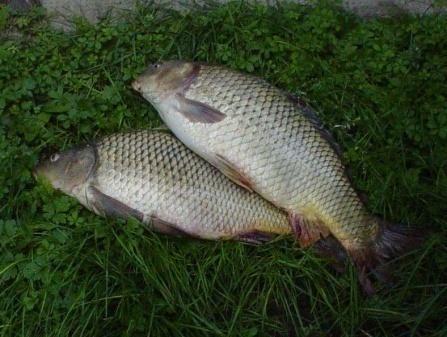 112.szám    2009.    augusztus   Abonyi Horgász Egyesület112.szám    2009.    augusztus   